REPORT OF HARDEMAN R-X SCHOOL DISTRICTMARSHALL, MISSOURIJUNE 30, 2021  PageIndependent Auditor’s Report	1-3District-Wide Financial StatementsStatement of Net Position Arising From Modified CashTransactions- Governmental Activities	4Statement of Activities Arising From Modified CashTransactions- Governmental Activities	5Fund Financial StatementsStatement of Assets and Fund Balances Arising fromModified Cash Transactions – All Governmental Fund Types	6Statement of Revenues Collected, Expenditures Paid and Changes in Fund Balances Arising From Modified Cash Transactions –All Governmental Fund Types	7Reconciliation of the Statement of Revenues Collected, Expenditures Paid and Changes in Fund Balances Arising From Modified Cash Transactions – All Governmental Fund Types to the Statement of Activities ArisingFrom Modified Cash Transactions	8Statement of Revenues Collected, Expenditures Paid and Changesin Fund Balance Arising From Modified Cash Transactions - Budget and ActualGeneral (Incidental) Fund	9Special Revenue (Teachers’) Fund	10Notes to Financial Statements	11-25Supplementary InformationSchedule of Revenues Collected, Expenditures Paid and Changesin Fund Balance Arising From Modified Cash Transactions - Budget and ActualCapital Projects Fund (Schedule 1)	26Schedule of Revenues Collected by Source Arising From Modified CashTransactions (Schedule 2)	27Schedule of Expenditures Paid by Object Arising From Modified CashTransactions (Schedule 3)	28(Continued)State Compliance Schedules (Unaudited)  Page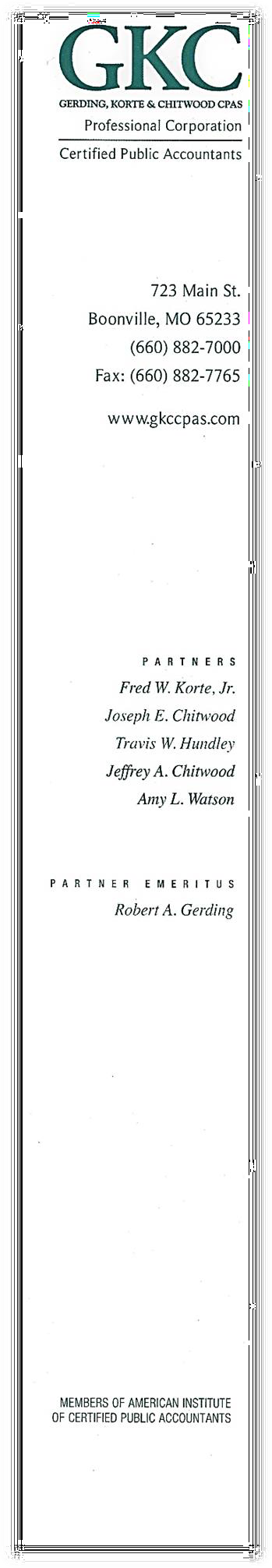 INDEPENDENT AUDITOR’S REPORTBoard of EducationHardeman R-X School District Marshall, MissouriTo The Members of the Board:Report on the Financial StatementsWe have audited the accompanying modified cash basis financial statements of the governmental activities and each major fund of the Hardeman R-X School District, Marshall, Missouri (the “District”), as of and for the year ended June 30, 2021, and the related notes to the financial statements, which collectively comprise the District’s basic financial statements as listed in the table of contents.Management’s Responsibility for the Financial StatementsManagement is responsible for the preparation and fair presentation of these financial statements in accordance with the modified cash basis of accounting described in Note 1; this includes determining that the modified cash basis of accounting is an acceptable basis for the preparation of the financial statements in the circumstances. Management is also responsible for the design, implementation, and maintenance of internal control relevant to the preparation and fair presentation of financial statements that are free from material misstatement, whether due to fraud or error.Auditor’s ResponsibilityOur responsibility is to express opinions on these financial statements based on our audit. We conducted our audit in accordance with auditing standards generally accepted in the United States of America and the standards applicable to financial audits contained in Government Auditing Standards, issued by the Comptroller General of the United States. Those standards require that we plan and perform the audit to obtain reasonable assurance about whether the financial statements are free from material misstatement.An audit involves performing procedures to obtain audit evidence about the amounts and disclosures in the financial statements. The procedures selected depend on the auditor’s judgment, including the assessment of the risks of material misstatement of the financial statements, whether due to fraud or error. In making those risk assessments, the auditor considers internal control relevant to the entity’s preparation and fair presentation of the financial statements in order to design audit procedures that are appropriate in the circumstances, but not for the purpose of expressing an opinion on the effectiveness of the entity’s internal control. Accordingly, we express no such opinion. An audit also includes evaluating the appropriateness of accounting policies used and the reasonableness of significant accounting estimates made by management, as well as evaluating the overall presentation of the financial statements.We believe the audit evidence we have obtained is sufficient and appropriate to provide a basis for our audit opinions.OpinionsIn our opinion, the financial statements referred to above present fairly, in all material respects, the respective modified cash basis financial position of the governmental activities and each major fund of the District, as of June 30, 2021, and the respective changes in modified cash basis financial position and the respective budgetary comparisons for the General and Special Revenue Funds for the year then ended in accordance with the modified cash basis of accounting described in Note 1.Basis of AccountingWe draw attention to Note 1 of the financial statements, which describes the basis of accounting. The financial statements are prepared on the modified cash basis of accounting, which is a basis of accounting other than accounting principles generally accepted in the United States of America. Our opinions are not modified with respect to this matter.Other MattersOther InformationOur audit was conducted for the purpose of forming opinions on the financial statements as a whole that collectively comprise the District’s basic financial statements. The capital projects budgetary schedule, schedule of revenues collected by source, schedule of expenditures paid by object, schedule of selected statistics, and schedule of transportation costs eligible for state aid are presented for purposes of additional analysis and are not a required part of the basic financial statements.The capital projects budgetary schedule, schedule of revenues collected by source and schedule of expenditures paid by object are the responsibility of management and were derived from and relate directly to the underlying accounting and other records used to prepare the basic financial statements. Such information has been subjected to the auditing procedures applied in the audit of the basic financial statements and certain additional procedures, including comparing and reconciling such information directly to the underlying accounting and other records used to prepare the basic financial statements or to the basic financial statements themselves, and other additional procedures in accordance with auditing standards generally accepted in the United States of America. In our opinion, the capital projects budgetary schedule, schedule of revenues collected by source and schedule of expenditures paid by object are fairly stated in all material respects in relation the basic financial statements as a whole.The schedule of selected statistics and schedule of transportation costs eligible for state aid have not been subjected to the auditing procedures applied in the audit of the basic financial statements and, accordingly, we do not express an opinion or provide any assurance on them.Other Reporting Required by Government Auditing StandardsIn accordance with Government Auditing Standards, we have also issued our report dated July 23, 2021, on our consideration of the District’s internal control over financial reporting and on our tests of its compliance with certain provisions of laws, regulations, contracts, and grant agreements and other matters. The purpose of that report is solely to describe the scope of our testing of internal control over financial reporting and compliance and the results of that testing, and not to provide an opinion on internal control over financial reporting or on compliance. That report is an integral part of an audit performed in accordance with Government Auditing Standards in considering the District’s internal control over financial reporting and compliance.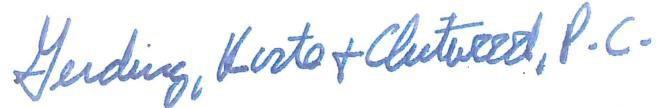 July 23, 2021	Gerding, Korte & Chitwood, P.C. Certified Public Accountants Boonville, MissouriSTATEMENT OF NET POSITION ARISING FROM MODIFIED CASH TRANSACTIONS - GOVERNMENTAL ACTIVITIES JUNE 30, 2021ASSETS:Current AssetsCash and investments Capital AssetsBuildings, improvements and equipment, net of$	975,667STATEMENT OF ACTIVITIES ARISING FROM MODIFIED CASH TRANSACTIONS GOVERNMENTAL ACTIVITIESYEAR ENDED JUNE 30, 2021Program ReceiptsOperating		Capital	Net Expenses Charges for	Grants and	Grants and	and Changes   Expenditures	Services	Contributions        Contributions        in Net Position General Revenues TaxesHARDEMAN R-X SCHOOL DISTRICT STATEMENT OF ASSETS AND FUND BALANCESARISING FROM MODIFIED CASH TRANSACTIONS - ALL GOVERNMENTAL FUND TYPESJUNE 30, 2021 	Governmental Fund Types	 SpecialRECONCILIATION OF THE STATEMENT OF ASSETS AND FUND BALANCES ARISING FROM MODIFIED CASH TRANSACTIONS TO STATEMENT OF NET POSITION ARISING FROM MODIFIED CASH TRANSACTIONSAmounts reported for governmental activities in the Statement of Net Position are different because:Capital assets, net of accumulated depreciation used in governmental activitiesare not financial resources and, therefore, are not reported in the funds	 	360,901  Net position of governmental activities  $	1,336,568  STATEMENT OF REVENUES COLLECTED, EXPENDITURES PAID AND CHANGES INFUND BALANCES ARISING FROM MODIFIED CASH TRANSACTIONS - ALL GOVERNMENTAL FUND TYPES YEAR ENDED JUNE 30, 2021 	Governmental Fund Types	 SpecialEXCESS/(DEFICIT) OF REVENUESCOLLECTED OVER EXPENDITURES PAID	261,490	(176,311)	-  $	85,179  RECONCILIATION OF THE STATEMENT OF REVENUES COLLECTED, EXPENDITURES PAID AND CHANGES IN FUND BALANCES ARISING FROM MODIFIED CASH TRANSACTIONS - ALL GOVERNMENTAL FUND TYPES TO THE STATEMENT OF ACTIVITIES ARISING FROM MODIFIED CASH TRANSACTIONS YEAR ENDED JUNE 30, 2021Net change in fund balances - total governmental funds	$	85,179Amounts reported for governmental activities in the Statement of Activities are different because:Governmental funds report capital outlays as expenditures while governmental activities report depreciation expense to allocate those expenditures overthe life of the assets:Capital assets purchased	5,993Depreciation expense	 	(30,566)Change in Net Position of Governmental Activities	$	60,606  GENERAL (INCIDENTAL) FUNDSTATEMENT OF REVENUES COLLECTED, EXPENDITURES PAID AND CHANGES IN FUND BALANCE ARISING FROM MODIFIED CASH TRANSACTION - BUDGET AND ACTUALYEAR ENDED JUNE 30, 2021 	Budget		Variance withSPECIAL REVENUE (TEACHERS') FUNDSTATEMENT OF REVENUES COLLECTED, EXPENDITURES PAID AND CHANGES IN FUND BALANCE ARISING FROM MODIFIED CASH TRANSACTION - BUDGET AND ACTUALYEAR ENDED JUNE 30, 2021 	Budget		Variance withNOTE 1:	Summary of Significant Accounting PoliciesThe financial statements of the Hardeman R-X School District (the District) have been prepared in conformity with the modified cash basis of accounting. As such these financial statements reflect the cash and investment position of the District and the receipts and disbursements arising from cash activities. Additionally, these financial statements include the capital assets and long-term debt of the District as modifications to the cash basis of accounting. The significant accounting policies of the District are described below:Reporting EntityThe District operates as a “six director” district (with seven members of the Board of Education as described in RSMo Chapter 162). The Hardeman R-X School District Board (the Board) is the basic level of government that has financial accountability and control over all activities related to public school education in the District. The accompanying financial statements present the activities of the District. The District is not a component unit of another reporting entity.Component units are legally separate organizations for which the District is financially accountable. The District is financially accountable for an organization if the District appoints a voting majority of the organization's governing board andthe District is able to significantly influence the programs or services performed or provided by the organization; or (b) the District is legally entitled to or can otherwise access the organization's resources; the District is legally obligated or has otherwise assumed the responsibility to finance the deficits of, or provide financial support to, the organization; or the District is obligated for the debt of the organization. Component units may also include organizations that are fiscally dependent on the District in that the District approves the budget, the issuance of debt or the levying of taxes. The District has no component units.District-Wide and Fund Financial Statements District-Wide Statements:The Statement of Net Position and the Statement of Activities present financial information about the District's governmental activities. These statements include the financial activities of the overall government in its entirety. Governmental activities generally are financed through taxes, intergovernmental revenues, and other nonexchange transactions. The District first utilizes restricted resources to finance qualifying activities.The Statement of Activities presents a comparison between direct expenses and program revenues for each function of the District's governmental activities. Direct expenses are those that are specifically associated with and are clearly identifiable to a particular function. Program revenues include (a) charges paid by the recipients for goods or services offered by the programs and (b) grants and contributions that are restricted to meeting the operational or capital requirements of a particular program. Revenues that are not classified as program revenues, including all taxes, are presented as general revenues. The District does not allocate indirect costs.NOTE 1:	Summary of Significant Accounting Policies (continued)Fund Financial Statements:During the year, the District segregates transactions related to certain functions or activities into separate funds in order to aid financial management and to demonstrate legal compliance. Fund financial statements are designed to present financial information of the District at this more detailed level. The focus of governmental activities is on major funds. Each major fund is presented in a separate column.Fund AccountingThe District uses funds to maintain its financial records during the year. A fund is defined as a fiscal and accounting entity with a self-balancing set of accounts.Governmental FundsGovernmental funds are those through which most governmental functions typically are financed. Governmental fund reporting focuses on the sources, uses, and balances of current financial resources. Expendable assets are assigned to the various governmental funds according to the purposes for which they must be used. Current liabilities are assigned to the fund from which they will be paid. The difference between governmental fund assets and liabilities is reported as fund balance. The following are the District's major governmental funds:General Fund - The General Fund is the operating fund of the District and is used to account for all financial resources except those required to be accounted for in another fund.Special Revenue (Teachers’) Fund - The Teachers’ Fund is required to be established by state law and may be used for the payment of salaries and insurance benefits for certificated personnel. The fund's revenues include property taxes, investment income, and county, state, and federal aid. The fund is also used to account for certain tuition payments made between school districts.Capital Projects Fund - The Capital Projects Fund accounts for expenditures from the proceeds of bond issues, investment income earned on the proceeds and other revenues designated for acquisition or construction of major capital assets. The expenditures include major capital outlay projects and equipment purchases for instructional and support programs.NOTE 1:	Summary of Significant Accounting Policies (continued)Basis of Accounting, Measurement Focus and Financial Statement PresentationBasis of accounting refers to when revenues and expenditures or expenses are recognized in the accounts and reported in the financial statements. Basis of accounting relates to the timing of the measurements made, regardless of the measurement focus applied.The district-wide financial statements are prepared using the modified cash basis of accounting. Revenues are recorded when received and expenses are recorded when paid. However, the district-wide financial statements have been modified to include the capital assets of the District, including depreciation. Additionally, the long-term debt of the District is also included in the district-wide financial statements.Governmental fund financial statements are reported using the modified cash basis of accounting. Revenues are recognized when received and expenditures are recognized when paid. Investments are recorded as assets.As a result of the use of this modified cash basis of accounting, certain assets and their related revenues and certain liabilities and their related expenses are not recorded in these financial statements. If the District utilized the basis of accounting recognized as generally accepted, the financial statements would be presented on the accrual basis of accounting.Budgets and Budgetary AccountingThe District follows these procedures in establishing the budgetary data reflected in the financial statements:In accordance with Chapter 67, RSMo, the District adopts a budget for each fund.Prior to July, the superintendent, who serves as the budget officer, submits to the Board of Education a proposed budget for the fiscal year beginning on the following July 1. The proposed budget includes estimated revenues and expenditures for all District funds. Budgeted expenditures cannot exceed beginning available monies plus estimated revenues for the year.NOTE 1:	Summary of Significant Accounting Policies (continued)A public hearing is conducted to obtain taxpayer comments. Prior to its approval by the Board of Education, the budget document is available for public inspection.Prior to July 1, the budget is legally enacted by a vote of the Board of Education.Subsequent to formal approval of the budget, the Board of Education has the authority to make necessary adjustments to the budget by formal vote of the Board. Adjustments made during the year are reflected in the budget information included in the financial statements. The budget was amended at the November 23, 2020 and June 28, 2021 board meetings. The final amendment was approved so that budgeted revenues and expenditures equaled actual.Budgets for District funds are prepared and adopted on the cash basis of accounting (budget basis), which recognizes revenues when collected and expenditures when paid.Pooled Cash and Temporary InvestmentsCash resources of the individual funds are combined to form a pool of cash and temporary investments which is managed by the District Treasurer. Investments of the pooled accounts consist primarily of certificates of deposit and money market checking accounts. Interest income earned is allocated to contributing funds based on cash and temporary investment balances.Capital AssetsCapital assets, which include land, buildings, furniture and equipment are reported in the district-wide financial statements. Such assets are recorded at historical cost or estimated historical cost if actual historical cost is not available. Donated capital assets are recorded at estimated fair market value at the date of donation. The District does not own any infrastructure. The costs of normal maintenance and repairs that do not add to the value of the asset or materially extend assets’ lives are not capitalized. Capital assets being constructed and in progress as of the date of the financial statements are reported as Construction in Progress. All reported capital assets except land and construction in progress are depreciated using the straight-line method over their estimated useful lives. The District capitalizes all expenditures with a unit cost greater than $5,000 that has a useful life of more than one year.NOTE 1:	Summary of Significant Accounting Policies (continued)Liabilities and Long-Term ObligationsAmounts due employees under employee benefit plans are accounted for as liabilities of the District in both the district-wide and fund financial statements. Long-term obligations are reported only in the district-wide financial statements.Use of EstimatesThe preparation of financial statements in conformity with the modified cash basis of accounting requires management to make estimates and assumptions that affect the reported amounts of assets and liabilities and disclosure of contingent assets and liabilities at the date of the financial statements and the reported amounts of revenues and expenses during the reporting period. Actual results could differ from those estimates.Fund EquityIn the fund financial statements, governmental funds report reservations of fund balance for amounts that are not available for appropriation or are legally restricted by outside parties for use for a specific purpose. Designations of fund balance represent tentative management plans that are subject to change.Net PositionNet position represents the difference between assets and liabilities. Net investment in capital assets consists of capital assets, net of accumulated depreciation, reduced by the outstanding balances of any borrowings used for the acquisition, construction, or improvement of those assets. Net position is reported as restricted when there are limitations imposed on their use either through the enabling legislation adopted by the District or through external restrictions imposed by creditors, grantors or laws, or regulations of other governments.Debt ServiceProceeds from sales of bonded indebtedness are recorded as revenue when the payment is received. Repayments are recognized as expenditures when the disbursements are made. Interest on bonded indebtedness is recorded when it is disbursed.NOTE 1:	Summary of Significant Accounting Policies (continued)Vacation and Sick LeaveVacation time, personal business days, and sick leave are considered as expenditures in the year paid.Eligible certificated staff will have available 10 days of sick leave per school year cumulative to 60 days. Eligible support employees have available 10 days of sick leave per year cumulative to 60 days.Full-time employees shall, upon retirement or upon leaving the district, be paid for their unused sick leave. A rate of $30 per day will be paid to certified staff. The certified staff must be in good standing and must have obtained tenure status at Hardeman R-X. A rate of $20 per day will be paid to noncertified staff. The noncertified staff must also be in good standing and worked for the district for six complete school years. Sick leave reimbursement will not be provided to employees who break a contract or who are terminated for cause. As of June 30, 2021, $10,570 was due employees for accrued sick leave. The amount from current resources is not estimated to be significant.Teacher SalariesThe salary payment schedule of the District requires the payment of salaries for a twelve-month period. Consequently, the July and August 2021 payroll checks, written and dated in June 2021 are included in the financial statements as an expenditure in the 2020-21 year. This practice is consistent with prior years.Post Employment BenefitsCOBRA Benefits - Under the Consolidated Omnibus Budget Reconciliation Act (COBRA), the District provides health care benefits to eligible former employees and eligible dependents. Certain requirements are outlined by the federal government for this coverage. The premium is paid in full by the insured on or before the month for the actual month covered. This program is offered for the duration of 18 months after the termination date. There is no associated cost to the District under this program.Operating Revenues and ExpensesOperating revenues and expenses for proprietary funds are those that result from providing services and producing and delivering goods and/or services. It also includes all revenue and expenses not related to capital and related financing, noncapital financing, or investing activities.NOTE 1:	Summary of Significant Accounting Policies (continued)Fund Equity – Fund Financial StatementsGovernmental fund equity is classified as fund balance. Beginning with FY 2011, the District implemented GASB Statement 54, Fund Balance Reporting and Governmental Fund Type Definitions. This statement provides more clearly defined fund balance categories to make the nature and extent of the constraints placed on a government’s fund balance more transparent. The following classifications describe the relative strength of the spending constraints placed on the purpose for which resources can be used:Nonspendable: This classification includes amounts that cannot be spent because they are either (a) not in spendable form or (b) legally or contractually required to be maintained intact. Management has determined there are no amounts that should be considered nonspendable.Restricted: This classification includes amounts for which constraints have been placed on the use of resources because they are either:Externally imposed by creditors (such as through debt covenants), grantors, contributors, or laws or regulations of other governments; orImposed by law through constitutional provisions or enabling legislation.Management has determined there are no amounts that should be considered restricted.Committed: This classification includes amounts that can only be used for specific purposes pursuant to constraints imposed by formal action (resolution) of the District’s board of directors, which is the District’s highest level of decision-making authority. These amounts cannot be used for any other purpose unless the board of directors removes or changes the specified use by taking the same type of action that was employed when the funds were initially committed. This classification also includes contractual obligations to the extent that existing resources have been specifically committed for use in satisfying those contractual requirements. The District did not have any committed resources as of year-end.NOTE 1:	Summary of Significant Accounting Policies (continued)Assigned: This classification includes spendable amounts that are reported in governmental funds other than the General Fund, that are neither restricted nor committed, and amounts in the General Fund that are intended to be used for a specific purpose in accordance with the provisions of GASB Statement54. The intent of an assigned fund balance should be expressed by either the District’s board of directors, or a subordinate high-level body, such as a finance committee, or an official, such as the executive director, that has the authority to assign amounts to be used for specific purposes. The District’s management assigned $7,875 of funds during the year for capital projects and$8,463 for special revenue purposes.Unassigned: This classification is the residual fund balance for the General Fund. It also represents fund balance that has not been assigned to other funds and that has not been restricted, committed, or assigned to specific purposes within the General Fund.When fund balance resources are available for a specific purpose in multiple classifications, the District would use the most restrictive funds first in the following order: restricted, committed, assigned, and unassigned as they are needed. However, it reserves the right to selectively spend unassigned resources first and to defer to the use of the other classified funds.NOTE 2:	Deposits and InvestmentsThe District complies with various restrictions on deposits and investments which are imposed by state statutes as follows:Deposits - Missouri statutes require that all deposits with financial institutions be collateralized in an amount at least equal to uninsured deposits.Investments - The District may purchase any investments allowed by the State Treasurer. These include (1) obligations of the United States government or any agency or instrumentality thereof maturing and becoming payable not more than three years from the date of purchase, or (2) repurchase agreements maturing and becoming payable within ninety days secured by U. S. Treasury obligations or obligations of U. S. government agencies or instrumentalities of any maturity, as provided by law.NOTE 2:	Deposits and Investments (continued)The deposits and investments held at June 30, 2021, are shown below:Deposits:Demand deposits Total depositsCarrying 	Value	  $	975,667    $	975,667  Custodial credit risk. Deposits in financial institutions, reported as components of cash and investments, had a bank balance of $1,007,220 at June 30, 2021, which was fully insured by depository insurance or secured with collateral.Investment interest rate risk. The District has no formal investment policy that limits investment maturities as a means of managing its exposure to fair value losses arising from increasing interest rates. Maturities of investments held at June 30, 2021, are provided in the previous schedule.Investment credit risk. The Board has given the Superintendent the authority to invest idle funds of the District in low-risk investments such as United States government securities or collateralized certificates of deposit.Concentration of investment credit risk. The District places no limit on the amount it may invest in any one issuer. At June 30, 2021, the District had no concentration of credit risk.NOTE 3:	Capital AssetsCapital asset activity for the year ended June 30, 2021, was as follows:Governmental-type    activities: Capital assets not being depreciated:Balance at	Balance atJune 30,	June 30, 	2020	Additions	Disposals	    	2021	Land and land rightsOther capital assets being depreciated:  $	4,000    $	-	  $	-	  $	4,000  Depreciation expense was charged to programs as follows:NOTE 4:	TaxesProperty taxes attach as an enforceable lien on property as of January 1. Taxes are levied on November 1 and payable by December 31. The county collects the property tax and remits it to the District.The District also receives sales tax collected by the state and remitted based on eligible pupils. The District is required to reduce its property tax levy by one-half the amount of sales tax estimated to be received in the subsequent calendar year unless a waiver is approved by the voters of the District.The assessed valuation of the tangible taxable property for the calendar year 2020 for purposes of local taxation was $9,004,745.The tax levy per $100 of the assessed valuation of tangible taxable property for the calendar year 2020 for purpose of local taxation was:The receipts of current and delinquent property taxes during the fiscal year ended June 30, 2021, aggregated approximately 98.9% of the current assessment.NOTE 5:	Bonds PayableArticle VI, Section 26(b), Constitution of Missouri, limits the outstanding amount of authorized general obligation bonds of a district to 15 percent of the assessed valuation of the District. The legal debt margin (excluding state-assessed railroad and utility) of the District at June 30, 2021, was:Constitutional debt limit	$	1,350,712General obligation bonds payable	-Amount in Debt Service Fund availablefor payment of principal	 	-	Legal debt margin	$	1,350,712  NOTE 6:	Fund BalanceClassifications of fund balances at June 30, 2021 are as follows:Fund Balances:Special		Capital General	Revenue	Projects 	Fund	   	Fund	   	Fund	   	Total	The District has not adopted a policy that sets forth a minimum fund balance amount.NOTE 7:	Retirement PlanThe Hardeman R-X School District contributes to the Public School Retirement System of Missouri (PSRS), a cost-sharing multiple-employer defined benefit pension plan. PSRS provides retirement and disability benefits to full-time (and certain part-time) certificated employees and death benefits to members and beneficiaries. Positions covered by the Public School Retirement System of Missouri are not covered by Social Security. PSRS benefit provisions are set forth in Chapter 169.010 - .141 of the Missouri Revised Statutes. The statutes assign responsibility for the administration of the system to a seven-member Board of Trustees. PSRS issues a publicly available financial report that includes financial statements and required supplementary information.   That report may be obtained by writing to: The Public School Retirement System of Missouri, P.O. Box 268, Jefferson City, Missouri 65102, or by calling 1-800-392-6848.NOTE 7:	Retirement Plan (continued)PSRS members are required to contribute 14.5% of their annual covered salary and the Hardeman R-X School District is required to contribute a matching amount. The contribution requirements of members and the Hardeman R-X School District are established and may be amended by the PSRS Board of Trustees. The District’s contributions to PSRS for the year ending June 30, 2021, were $39,195, equal to the required contributions. The contributions for the last three years are as follows:The Hardeman R-X School District also contributes to the Public Education Employees Retirement System of Missouri (PEERS), a cost-sharing multiple- employer defined benefit pension plan. PEERS provides retirement and disability benefits to employees of the District who work 20 or more hours per week and who do not contribute to the Public School Retirement System of Missouri. Positions covered by the Public Education Employees Retirement System of Missouri are also covered by Social Security. Benefit provisions are set forth in Chapter 169.600 -.715 of the Missouri Revised Statutes. The statutes assign responsibility for the administration of the system to the Board of Trustees of the Public Education Employees Retirement System of Missouri. PEERS issues a publicly available financial report that includes financial statements and required supplementary information. That report may be obtained by writing to: The Public Education Employees Retirement System of Missouri, P.O. Box 268, Jefferson City, Missouri 65102 or by calling 1-800-392-6848.PEERS members are required to contribute 6.86% of their annual covered salary and the Hardeman R-X School District is required to contribute a matching amount. The contribution requirements of members and the Hardeman R-X School District are established and may be amended by the Board of Trustees. The School District’s contributions to PEERS for the year ending June 30, 2021, were $14,755, equal to the required contributions. The contributions for the last three years are as follows:NOTE 8:	Risk ManagementThe District is exposed to various risks of loss related to torts; theft of, damage to and destruction of assets; errors and omissions; and natural disasters for which the District carries commercial insurance.NOTE 9:	Contingent LiabilitiesThe District receives federal grants and state funding for specific purposes that are subject to review and audit. These reviews and audits could lead to request for reimbursement or to withholding of future funding for expenditures disallowed for noncompliance with the terms of the grants and state funding. The federal granting agency will determine whether or not any expenditures will be disallowed. The District is not aware of any noncompliance with federal or state provisions that might require the District to provide reimbursement.NOTE 10: Participation in Public Entity Risk PoolsThe District is a member of the Missouri United School Insurance Council (MUSIC), a not-for-profit corporation consisting of school districts and junior colleges. MUSIC was incorporated in 1985 to acquire insurance for its members. MUSIC operates as a purchasing pool and is not a joint venture activity of the District. The District has no control over budgeting, financing, management selection, or the governing body. MUSIC provides both conventional and self-insurance coverage for its members including property, casualty, general liability, workers’ compensation, and fleet insurance. The District participates in all of the above coverages.MUSIC manages the cash and investment pool, funded by insurance premiums, on behalf of its members. MUSIC’s investment pool consists of U.S. Treasury strips.In the event that a deficit occurs with respect to any fiscal year of MUSIC for which the District was a participant at any time during such year; and in the event that MUSIC determines that an assessment is required in order to provide additional funds for the obligations of MUSIC for such year; and further, in the event that the District was covered by the types of benefits requiring the assessment during the time period in which the assessment arose, the District is obligated to pay its pro rata share of any such assessment, irrespective of whether or not the District is a member of MUSIC at the time of such assessment.Management of the District is not aware of any deficit situation in MUSIC which would require any accrual of liability as of June 30, 2021.MUSIC’s financial statements are presented in its Comprehensive Annual Financial Report for the year ended December 31, 2020.NOTE 11: Interfund TransfersThere were no interfund transfers in 2021.NOTE 12: Other Post-Employment BenefitsThe District provides health insurance benefits to its retirees on a reimbursable basis. The cost of the insurance premium is charged to the retirees at the same cost as active employees. This situation causes an implicit premium subsidy for the difference the retirees would have to pay for similar insurance coverage and the actual amount of their premiums.   This implicit premium subsidy represents an unfunded obligation to the District. This obligation has not been valued or reported because the District reports its financial activity using the modified cash basis of accounting.NOTE 13: Consideration of Subsequent EventsSubsequent events have been evaluated through July 23, 2021, which is the date the financial statements are available to be issued. No events requiring disclosure were identified as a result of this review.SUPPLEMENTARY INFORMATIONCAPITAL PROJECTS FUNDSCHEDULE OF REVENUES COLLECTED, EXPENDITURES PAID AND CHANGES IN FUND BALANCE ARISING FROM MODIFIED CASH TRANSACTION - BUDGET AND ACTUALYEAR ENDED JUNE 30, 2021SCHEDULE 1 	Budget		Variance with 	Original	    	Final	    	Actual	Final Budget  REVENUES COLLECTED:County  $	-	  $	6,514    $	6,514    $	-	Total Revenues Collected	 	-	    	6,514	6,514	-	EXPENDITURES PAID:SCHEDULE OF REVENUES COLLECTED BY SOURCE ARISING FROM MODIFIED CASH TRANSACTIONS YEAR ENDED JUNE 30, 2021SCHEDULE 2 	Fund	   	Fund	   	Fund	(Memorandum Only)LOCAL:Food service	 	297   	 	297  Total State	 	12,793	255,055   	 	267,848  Title VI.B	 	9,290   	 	9,290  Total Federal	 	79,530	55,568   	 	135,098  TOTAL REVENUES COLLECTED	$	658,280   $	389,495   $	6,514   $	1,054,289  SCHEDULE OF EXPENDITURES PAID BY OBJECT ARISING FROM MODIFIED CASH TRANSACTIONS YEAR ENDED JUNE 30, 2021SCHEDULE 3STATE COMPLIANCE SCHEDULES (UNAUDITED)1. Calendar (Sections 160.041, 171.029, 171.031, and 171.033 RSMo)Report each unique calendar the district/charter school has as defined by Sections 160.041, 171.029, 171.031, and 171.033, RSMo.Attendance HoursReport the total attendance hours of PK-12 students allowed to be claimed for the calculation of Average Daily Attendance.September MembershipReport the FTE count of resident students in grades PK-12 taken the last Wednesday in September who are enrolled on the count day and in attendance at least 1 of the 10 previous school days, by grade at each attendance center. This count should only include PK students marked as being eligible to be claimed for state aid in the October MOSIS Student Core File.Free and Reduced Priced Lunch FTE Count (Section 163.011(6), RSMo)Report the FTE count taken the last Wednesday in January of resident students enrolled in grades K-12 and in attendance at least 1 of the 10 previous school days whose eligibility for free or reduced lunch is documented through the application process using federal eligibility guidelines or through the direct certification process. Desegregation students are considered residents of the district in which the students are educated.FinanceAnswer the following questions with an appropriate response of true, false, or N/A unless otherwise noted.Finance (continued)All above “False” answers must be supported by a finding or management letter comment.Transportation (Section 163.161, RSMo)Answer the following questions with an appropriate response of true, false, or N/A unless otherwise noted.All above “False” answers must be supported by a finding or management letter comment.HARDEMAN R-X SCHOOL DISTRICTSCHEDULE OF TRANSPORTATION COSTS ELIGIBLE FOR STATE AID YEAR ENDED JUNE 30, 2021(UNAUDITED)DISTRICT OWNED TRANSPORTATION:Total Allowable Costs	$	41,983  34STATE COMPLIANCE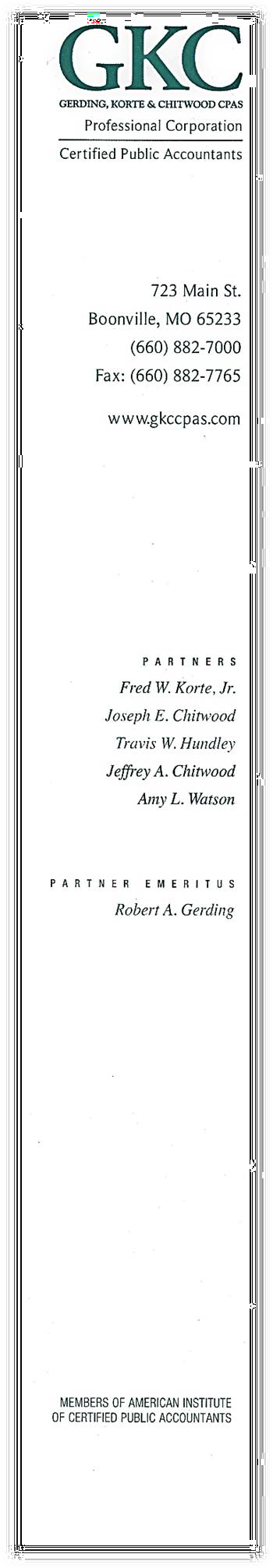 INDEPENDENT ACCOUNTANT’S REPORT ON MANAGEMENT’S ASSERTIONS ABOUT COMPLIANCE WITH SPECIFIED REQUIREMENTS OF MISSOURI LAWS AND REGULATIONSBoard of EducationHardeman R-X School District Marshall, MissouriWe have examined management’s assertions that the Hardeman R-X School District, Marshall, Missouri, complied with the requirements of Missouri laws and regulations regarding budgetary and disbursement procedures; accurate disclosure by the District’s attendance records of average daily attendance, resident membership on the last Wednesday of September and the number of students eligible to receive free or reduced price lunches on the last Wednesday of January; and accurate disclosure by pupil transportation records of the average daily transportation of pupils eligible and ineligible for state aid, the number of miles eligible and ineligible for state aid and the allowable costs for pupil transportation during the year ended June 30, 2021. Management is responsible for the District’s compliance with those requirements. Our responsibility is to express an opinion on the District’s compliance based on our examination.Our examination was conducted in accordance with attestation standards established by the American Institute of Certified Public Accountants and, accordingly, included examining on a test basis, evidence about the District’s compliance with those requirements and performing such other procedures as we considered necessary in the circumstances. We believe that our examination provides a reasonable basis for our opinion. Our examination does not provide a legal determination on the District’s compliance with specified requirements.In our opinion, the Hardeman R-X School District, Marshall, Missouri, complied, in all material respects, with the aforementioned requirements for the year ended June 30, 2021.This report is intended solely for the information and use of the Board of Education, District management and the Missouri Department of Elementary and Secondary Education and is not intended to be and should not be used by anyone other than these specified parties.July 23, 2021	Gerding, Korte & Chitwood, P.C. Certified Public Accountants Boonville, MissouriHARDEMAN R-X SCHOOL DISTRICT SCHEDULE OF STATE FINDINGS YEAR ENDED JUNE 30, 2021There were no state findings.36COMPLIANCE AND INTERNAL CONTROL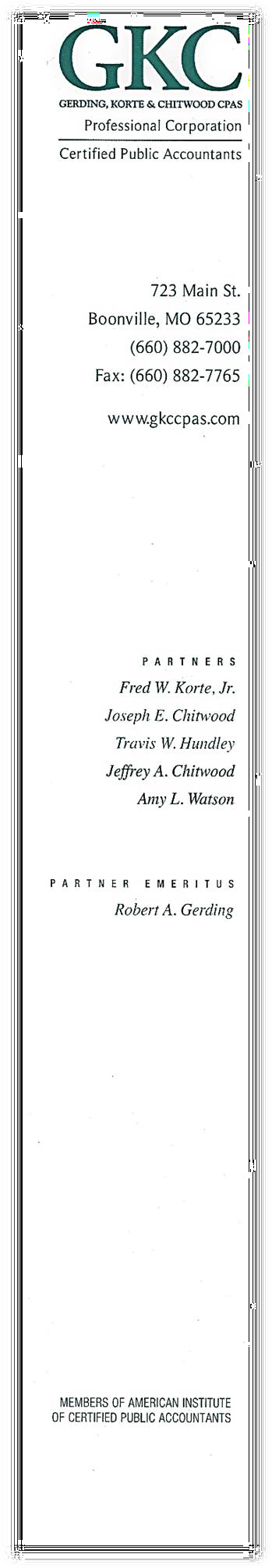 INDEPENDENT AUDITOR’S REPORT ON INTERNAL CONTROL OVER FINANCIAL REPORTING AND ON COMPLIANCEAND OTHER MATTERS BASED ON AN AUDIT OF FINANCIAL STATEMENTS PERFORMED IN ACCORDANCE WITHGOVERNMENT AUDITING STANDARDSBoard of EducationHardeman R-X School District Marshall, MissouriWe have audited, in accordance with the auditing standards generally accepted in the United States of America and the standards applicable to financial audits contained in Government Auditing Standards issued by the Comptroller General of the United States, the financial statements of the governmental activities – modified cash basis and each major fund of the Hardeman R-X School District (the “District”), as of and for the year ended June 30, 2021, and the related notes to the financial statements, which collectively comprise the District’s basic financial statements and have issued our report thereon dated July 23, 2021.Internal Control Over Financial ReportingIn planning and performing our audit of the financial statements, we considered the District’s internal control over financial reporting (internal control) as a basis for designing audit procedures that are appropriate in the circumstances for the purpose of expressing our opinions on the financial statements, but not for the purpose of expressing an opinion on the effectiveness of the District’s internal control. Accordingly, we do not express an opinion on the effectiveness of the District’s internal control.A deficiency in internal control exists when the design or operation of a control does not allow management or employees, in the normal course of performing their assigned functions, to prevent, or detect and correct, misstatements on a timely basis. A material weakness is a deficiency, or a combination of deficiencies, in internal control, such that there is a reasonable possibility that a material misstatement of the entity’s financial statements will not be prevented or detected and corrected on a timely basis. A significant deficiency is a deficiency, or a combination of deficiencies, in internal control that is less severe than a material weakness, yet important enough to merit attention by those charged with governance.Our consideration of internal control was for the limited purpose described in the first paragraph of this section and was not designed to identify all deficiencies in internal control that might be material weaknesses or significant deficiencies and therefore, material weaknesses or significant deficiencies may exist that were not identified. Given these limitations, during our audit we did not identify any deficiencies in internal control that we consider to be material weaknesses. We did identify a certain deficiency in internal control described in the accompanying schedule of findings and responses that we consider to be a significant deficiency (2021-001).Compliance and Other MattersAs part of obtaining reasonable assurance about whether the District’s financial statements are free from material misstatement, we performed tests of its compliance with certain provisions of laws, regulations, contracts and grant agreements, noncompliance with which could have a direct and material effect on the financial statements. However, providing an opinion on compliance with those provisions was not an objective of our audit and, accordingly, we do not express such an opinion. The results of our tests disclosed no instances of noncompliance or other matters that are required to be reported under Government Auditing Standards.District’s Response to FindingThe District’s response to the finding identified in our audit is described in the accompanying schedule of findings and responses. The District’s response was not subjected to the auditing procedures applied in the audit of the financial statements and, accordingly, we express no opinion on it.Purpose of this ReportThe purpose of this report is solely to describe the scope of our testing of internal control and compliance and the results of that testing, and not to provide an opinion on the effectiveness of the entity’s internal control or on compliance. This report is an integral part of an audit performed in accordance with Government Auditing Standards in considering the entity’s internal control and compliance. Accordingly, this communication is not suitable for any other purpose.July 23, 2021	Gerding, Korte & Chitwood, P.C. Certified Public Accountants Boonville, MissouriHARDEMAN R-X SCHOOL DISTRICT SCHEDULE OF FINDINGS & RESPONSES YEAR ENDED JUNE 30, 20212021-001	Accounting Personnel/Segregation of DutiesCriteria:	Proper segregation of duties reduces the risk of errors and fraud and is an important internal control.Condition:	It is recognized that the small number of accounting and clerical personnel of the District precludes the application of internal accounting control procedures possible in a larger organization.Context:	During our audit we reviewed District policies and procedures and determined adequate segregation of duties did not exist.Effect:	A small number of employees perform several accounting duties.Cause:	The District does not have the financial resources to hire enough personnel to segregate duties.Recommendation: The District should segregate duties wherever possible and implement other controls to compensate for the lack of segregation of duties.accumulated depreciation 	360,901  Total Assets 	1,336,568  NET POSITION:Net investment in capital assets360,901Unrestricted 	975,667  Total Net Position  $	1,336,568  Regular instruction$393,831$-$150,710$-$(243,121)Special instruction55,55355,553--53,45353,453--(2,100)(2,100)Student activities10,88310,8833,7153,715----(7,168)(7,168)Tuition paid to other districts128,075128,075------(128,075)(128,075)Student support services27,43327,433--11,07611,076--(16,357)(16,357)Instructional support services40,72840,728--973973--(39,755)(39,755)Board of Education services10,57510,575------(10,575)(10,575)Executive administration39,44539,445------(39,445)(39,445)Business/central services23,56723,567------(23,567)(23,567)Building level administration39,99039,990------(39,990)(39,990)Operation of plant105,094105,094------(105,094)(105,094)Pupil transportation47,28247,282--11,84611,846--(35,436)(35,436)Food services44,71244,7123,0443,04427,85227,852--(13,816)(13,816)Community services 	26,515   	26,515   	14,469   	14,469   	650   	650   	-	 	-	 	(11,396) 	(11,396)Total  $	993,683    $	993,683    $	21,228    $	21,228    $	256,560    $	256,560    $	-	  $	-	(715,895)(715,895)Property taxes levied for general purposes404,684Proposition C sales tax74,543Financial institution tax/in lieu of tax/M&M surtax554State assessed railroad and utility86,672Non-Restricted Intergovernmental Revenues County-Fines3,774State-Basic formula192,686Miscellaneous3,000Interest and investment earnings 	10,588  Subtotal General Revenues 	776,501  Increase (Decrease) in Net Position60,606Net Position, June 30, 2020 	1,275,962  Net Position, June 30, 2021  $	1,336,568  REVENUES COLLECTED:General (Incidental) 	Fund	Revenue (Teachers') 	Fund	Capital Projects 	Fund	Total Governmental 	Funds	Local$ 439,500$	75,098$	-$	514,598County126,4573,7746,514136,745State12,793255,055-267,848Federal 	79,530   	55,568   	-	 	135,098  Total Revenues Collected 	658,280   	389,495   	6,514   	1,054,289  EXPENDITURES PAID:Regular instruction35,441333,123-368,564Special instruction18,25737,296-55,553Student activities9,948935-10,883Tuition paid to other districts-128,075-128,075Student support services10,49616,937-27,433Instructional support services38,3862,342-40,728Board of Education services10,575--10,575Executive administration19,83919,606-39,445Business/central services23,567--23,567Building level administration12,49827,492-39,990Operation of plant104,573-6,514111,087Pupil transportation41,983--41,983Food services44,712--44,712Community services	 	26,515  Community services	 	26,515   	-	 	-	 	26,515  Total Expenditures Paid	 	396,790  Total Expenditures Paid	 	396,790   	565,806   	6,514   	969,110  FUND BALANCES, BEGINNING OF YEAR 	697,839   	184,774   	7,875  FUND BALANCES, END OF YEAR  $ 959,329    $	8,463    $	7,875  REVENUES COLLECTED: 	Original	 	Final	 	Actual	   Final Budget  Local$	427,950$	439,500$	439,500$	-County89,811126,457126,457-State15,59812,79312,793-Federal 	67,300   	79,530   	79,530   	-	Total Revenues Collected 	600,659   	658,280   	658,280   	-	EXPENDITURES PAID:Regular instruction25,92035,44135,441-Special instruction27,36718,25718,257-Student activities12,7829,9489,948-Student support services14,19810,49610,496-Instructional support services24,68638,38638,386-Board of Education services6,81610,57510,575-Building level administration40,55712,49812,498-Executive administration16,86019,83919,839-Business/central services22,19323,56723,567-Operation of plant82,670104,573104,573-Pupil transportation46,37941,98341,983-Food services47,58144,71244,712-Community services	 	26,352  Community services	 	26,352   	26,515   	26,515   	-	Total Expenditures Paid	 	394,361  Total Expenditures Paid	 	394,361   	396,790   	396,790   	-	EXCESS/(DEFICIT) OF REVENUES COLLECTED OVER EXPENDITURES PAID206,298261,490261,490  $	-	FUND BALANCE, BEGINNING OF YEAR 	697,839   	697,839   	697,839  FUND BALANCE, END OF YEAR  $	904,137    $	959,329    $	959,329  REVENUES COLLECTED: 	Original	 	Final	 	Actual	   Final Budget  Local$	75,417$	75,098$	75,098$	-County5,0503,7743,774-State258,483255,055255,055-Federal 	8,901   	55,568   	55,568   	-	Total Revenues Collected 	347,851   	389,495   	389,495   	-	EXPENDITURES PAID:Regular instruction336,743333,123333,123-Special instruction35,48037,29637,296-Student activities933935935-Tuition paid to other districts88,278128,075128,075-Student support services19,32216,93716,937-Instructional support services-2,3422,342-Executive administration19,47819,60619,606-Building level administration 	27,307   	27,492   	27,492   	-	Total Expenditures Paid 	527,541   	565,806   	565,806   	-	EXCESS/(DEFICIT) OF REVENUES COLLECTED OVER EXPENDITURES PAID(179,690)(176,311)(176,311)  $	-	FUND BALANCE, BEGINNING OF YEAR 	184,774   	184,774   	184,774  FUND BALANCE, END OF YEAR  $	5,084    $	8,463    $	8,463  Buildings792,774--792,774Equipment174,7285,993-180,721Buses 	166,784   	-	 	-	 	166,784  Total other capital assetsat historical cost 	1,134,286   	5,993   	-	 	1,140,279  Total capital assets at historical costs 	1,138,286   	5,993   	-	 	1,144,279  Less accumulated depreciation: Buildings(426,913)(24,802)-(451,715)Equipment(167,538)(465)-(168,003)Buses 	(158,361) 	(5,299) 	-	 	(163,660)Total accumulated depreciation 	(752,812) 	(30,566) 	-	 	(783,378)Net capital assets being depreciated 	381,474   	(24,573) 	-	 	356,901  Governmental activities capital assets, net  $	385,474    $	(24,573)  $	-	  $	360,901  Regular instruction$	25,267Pupil transportation 	5,299    $	30,566      Unadjusted	 	Adjusted	General (Incidental) Fund$	4.5447$	4.5447Special Revenue (Teachers') Fund--Debt Service Fund--Capital Projects Fund 	-	 	-	Total  $	4.5447    $	4.5447  Nonspendable$	-	$	-$	-$	-Restricted-	---Committed-	---Assigned for capital projects-	-7,8757,875Assigned for special revenue purposes-	8,463-8,463Unassigned 	959,329	-	 	-	 	959,329    $  959,329     $	8,463    $	7,875    $	975,667  Year Ended 	June 30,	Amount of Employer 	Contribution	Percentage of 	Contribution	2021$	39,19514.50%202040,16214.50%201947,89014.50%Year Ended 	June 30,	Amount of Employer 	Contribution	Percentage of 	Contribution	2021$	14,7556.86%202020,3466.86%20199,1086.86%Operation of plant 	-	 	6,514   	6,514   	-	Total Expenditures Paid 	-	 	6,514   	6,514   	-	EXCESS/(DEFICIT) OF REVENUES COLLECTED OVER EXPENDITURES PAID---  $	-	FUND BALANCE, BEGINNING OF YEAR 	7,875   	7,875   	7,875   	7,875  FUND BALANCE, END OF YEAR  $	7,875    $	7,875    $	7,875    $	7,875  SpecialGeneralRevenueCapital(Incidental)(Teachers')ProjectsTotalsCurrent taxes$	382,524$	-$	-	$	382,524$	-	$	382,524Delinquent taxes22,160--	22,160-	22,160Proposition C-74,543-	74,543-	74,543M & M surcharge tax-555-555Earnings on investments10,588--10,588Food service program1,694--1,694Food service non-program1,351--1,351Student activities3,715--3,715Community services14,468--14,468Other 	3,000	-	   	-	   	3,000   	3,000	-	   	-	   	3,000   	3,000	-	   	-	   	3,000   	3,000	-	   	-	   	3,000  Total Local 	439,500	75,098	-	   	514,598   	439,500	75,098	-	   	514,598   	439,500	75,098	-	   	514,598   	439,500	75,098	-	   	514,598  COUNTY:Fines, escheats, etc.-3,774-3,774State assessed utility taxes86,672--86,672Other 	39,785	-	   	6,514	46,299   	39,785	-	   	6,514	46,299   	39,785	-	   	6,514	46,299   	39,785	-	   	6,514	46,299  Total County 	126,457	3,774	6,514	136,745   	126,457	3,774	6,514	136,745   	126,457	3,774	6,514	136,745   	126,457	3,774	6,514	136,745  STATE:Basic formula-193,659-193,659Transportation11,846--11,846Basic formula - classroom trust fund-29,321-29,321Educational screening650--650Small schools grant-32,075-32,075FEDERAL:Medicaid6,277--6,277CARES - ESSER Fund15,304--15,304CARES - Governor's Emergency Ed Relief9,000--9,000Coronavirus Relief Fund1,4684,295-5,763IDEA Entitlement Funds4,89730,947-35,844Early Childhood Special Education-3,027-3,027School Lunch Program19,221--19,221School Breakfast Program5,564--5,564Title I5,7402,565-8,305Title IV.A-11,076-11,076Title II.A&B-3,658-3,658CARES - School Lunch Program2,208--2,208CARES - School Breakfast Program561--561General (Incidental)General (Incidental)Special Revenue(Teachers')Special Revenue(Teachers')Capital ProjectsTotals 	Fund	  	Fund	  	Fund	(Memorandum Only)   	Fund	  	Fund	  	Fund	(Memorandum Only)   	Fund	  	Fund	  	Fund	(Memorandum Only)   	Fund	  	Fund	  	Fund	(Memorandum Only)   	Fund	  	Fund	  	Fund	(Memorandum Only)   	Fund	  	Fund	  	Fund	(Memorandum Only)  Salaries$	171,276$	342,289	$	-	$	513,565$	342,289	$	-	$	513,565$	342,289	$	-	$	513,565Employee benefits49,54078,504	-	128,04478,504	-	128,04478,504	-	128,044Purchased services81,374145,013	-	226,387145,013	-	226,387145,013	-	226,387Supplies94,600-	-	94,600-	-	94,600-	-	94,600Capital outlay--	6,514	6,514-	6,514	6,514-	6,514	6,514TOTAL EXPENDITURES  $	396,790    $	565,806  $	6,514  $	969,110    $	565,806  $	6,514  $	969,110    $	565,806  $	6,514  $	969,110  School CodeBegin GradeEnd GradeHalf DayIndicatorStandardDay LengthDaysHours inSessionK86.58331631046.9113Notes:School CodeGradeLevelFull-TimeHoursPart-TimeHoursRemedialHoursOtherHoursSummerSchool HoursTotalHoursK-852,002.0789----52,002.07899-1224,399.1829----24,399.1829GrandTotal76,401.2618----76,401.2618Notes:School CodeGrade LevelFull-TimePart-TimeOtherTotalK-851.000051.009-1225.000025.00GrandTotal76.000076.00Notes:School CodeFree LunchReducedLunchDeseg InFreeDeseg InReducedTotalN/A8.00---8.0040206.005.00--11.00GrandTotal14.005.00N/AN/A19.00Notes:SectionQuestionAnswer5.1The district/charter school maintained a calendar in accordance with 160.041,171.029, 171.031, and 171.033, RSMo and all attendance hours were reported.True5.2The district/charter school maintained complete and accurate attendance records allowing for the accurate calculation of Average Daily Attendance, which includes the reporting of calendar and attendance hours, for all students in accordance with all applicable state rules and regulations. Sampling of records included thosestudents receiving instruction in the following categories: Academic Programs - Off CampusCareer Exploration Program - Off CampusCooperative Occupational Education (COE) or Supervised Occupational Experience ProgramDual enrollmentHomebound instruction Missouri OptionsPrekindergarten eligible to be claimed for state aid RemediationSheltered Workshop participationStudents participating in the school flex program Traditional instruction (full and part-time students) Virtual instruction (MOCAP or other option)Work Experience for Students with DisabilitiesTrue5.2The district/charter school maintained complete and accurate attendance records allowing for the accurate calculation of Average Daily Attendance, which includes the reporting of calendar and attendance hours, for all students in accordance with all applicable state rules and regulations. Sampling of records included thosestudents receiving instruction in the following categories: Academic Programs - Off CampusCareer Exploration Program - Off CampusCooperative Occupational Education (COE) or Supervised Occupational Experience ProgramDual enrollmentHomebound instruction Missouri OptionsPrekindergarten eligible to be claimed for state aid RemediationSheltered Workshop participationStudents participating in the school flex program Traditional instruction (full and part-time students) Virtual instruction (MOCAP or other option)Work Experience for Students with DisabilitiesN/A5.2The district/charter school maintained complete and accurate attendance records allowing for the accurate calculation of Average Daily Attendance, which includes the reporting of calendar and attendance hours, for all students in accordance with all applicable state rules and regulations. Sampling of records included thosestudents receiving instruction in the following categories: Academic Programs - Off CampusCareer Exploration Program - Off CampusCooperative Occupational Education (COE) or Supervised Occupational Experience ProgramDual enrollmentHomebound instruction Missouri OptionsPrekindergarten eligible to be claimed for state aid RemediationSheltered Workshop participationStudents participating in the school flex program Traditional instruction (full and part-time students) Virtual instruction (MOCAP or other option)Work Experience for Students with DisabilitiesN/A5.2The district/charter school maintained complete and accurate attendance records allowing for the accurate calculation of Average Daily Attendance, which includes the reporting of calendar and attendance hours, for all students in accordance with all applicable state rules and regulations. Sampling of records included thosestudents receiving instruction in the following categories: Academic Programs - Off CampusCareer Exploration Program - Off CampusCooperative Occupational Education (COE) or Supervised Occupational Experience ProgramDual enrollmentHomebound instruction Missouri OptionsPrekindergarten eligible to be claimed for state aid RemediationSheltered Workshop participationStudents participating in the school flex program Traditional instruction (full and part-time students) Virtual instruction (MOCAP or other option)Work Experience for Students with DisabilitiesN/A5.2The district/charter school maintained complete and accurate attendance records allowing for the accurate calculation of Average Daily Attendance, which includes the reporting of calendar and attendance hours, for all students in accordance with all applicable state rules and regulations. Sampling of records included thosestudents receiving instruction in the following categories: Academic Programs - Off CampusCareer Exploration Program - Off CampusCooperative Occupational Education (COE) or Supervised Occupational Experience ProgramDual enrollmentHomebound instruction Missouri OptionsPrekindergarten eligible to be claimed for state aid RemediationSheltered Workshop participationStudents participating in the school flex program Traditional instruction (full and part-time students) Virtual instruction (MOCAP or other option)Work Experience for Students with DisabilitiesN/A5.2The district/charter school maintained complete and accurate attendance records allowing for the accurate calculation of Average Daily Attendance, which includes the reporting of calendar and attendance hours, for all students in accordance with all applicable state rules and regulations. Sampling of records included thosestudents receiving instruction in the following categories: Academic Programs - Off CampusCareer Exploration Program - Off CampusCooperative Occupational Education (COE) or Supervised Occupational Experience ProgramDual enrollmentHomebound instruction Missouri OptionsPrekindergarten eligible to be claimed for state aid RemediationSheltered Workshop participationStudents participating in the school flex program Traditional instruction (full and part-time students) Virtual instruction (MOCAP or other option)Work Experience for Students with DisabilitiesN/A5.2The district/charter school maintained complete and accurate attendance records allowing for the accurate calculation of Average Daily Attendance, which includes the reporting of calendar and attendance hours, for all students in accordance with all applicable state rules and regulations. Sampling of records included thosestudents receiving instruction in the following categories: Academic Programs - Off CampusCareer Exploration Program - Off CampusCooperative Occupational Education (COE) or Supervised Occupational Experience ProgramDual enrollmentHomebound instruction Missouri OptionsPrekindergarten eligible to be claimed for state aid RemediationSheltered Workshop participationStudents participating in the school flex program Traditional instruction (full and part-time students) Virtual instruction (MOCAP or other option)Work Experience for Students with DisabilitiesN/A5.2The district/charter school maintained complete and accurate attendance records allowing for the accurate calculation of Average Daily Attendance, which includes the reporting of calendar and attendance hours, for all students in accordance with all applicable state rules and regulations. Sampling of records included thosestudents receiving instruction in the following categories: Academic Programs - Off CampusCareer Exploration Program - Off CampusCooperative Occupational Education (COE) or Supervised Occupational Experience ProgramDual enrollmentHomebound instruction Missouri OptionsPrekindergarten eligible to be claimed for state aid RemediationSheltered Workshop participationStudents participating in the school flex program Traditional instruction (full and part-time students) Virtual instruction (MOCAP or other option)Work Experience for Students with DisabilitiesN/A5.2The district/charter school maintained complete and accurate attendance records allowing for the accurate calculation of Average Daily Attendance, which includes the reporting of calendar and attendance hours, for all students in accordance with all applicable state rules and regulations. Sampling of records included thosestudents receiving instruction in the following categories: Academic Programs - Off CampusCareer Exploration Program - Off CampusCooperative Occupational Education (COE) or Supervised Occupational Experience ProgramDual enrollmentHomebound instruction Missouri OptionsPrekindergarten eligible to be claimed for state aid RemediationSheltered Workshop participationStudents participating in the school flex program Traditional instruction (full and part-time students) Virtual instruction (MOCAP or other option)Work Experience for Students with DisabilitiesN/A5.2The district/charter school maintained complete and accurate attendance records allowing for the accurate calculation of Average Daily Attendance, which includes the reporting of calendar and attendance hours, for all students in accordance with all applicable state rules and regulations. Sampling of records included thosestudents receiving instruction in the following categories: Academic Programs - Off CampusCareer Exploration Program - Off CampusCooperative Occupational Education (COE) or Supervised Occupational Experience ProgramDual enrollmentHomebound instruction Missouri OptionsPrekindergarten eligible to be claimed for state aid RemediationSheltered Workshop participationStudents participating in the school flex program Traditional instruction (full and part-time students) Virtual instruction (MOCAP or other option)Work Experience for Students with DisabilitiesN/A5.2The district/charter school maintained complete and accurate attendance records allowing for the accurate calculation of Average Daily Attendance, which includes the reporting of calendar and attendance hours, for all students in accordance with all applicable state rules and regulations. Sampling of records included thosestudents receiving instruction in the following categories: Academic Programs - Off CampusCareer Exploration Program - Off CampusCooperative Occupational Education (COE) or Supervised Occupational Experience ProgramDual enrollmentHomebound instruction Missouri OptionsPrekindergarten eligible to be claimed for state aid RemediationSheltered Workshop participationStudents participating in the school flex program Traditional instruction (full and part-time students) Virtual instruction (MOCAP or other option)Work Experience for Students with DisabilitiesN/A5.2The district/charter school maintained complete and accurate attendance records allowing for the accurate calculation of Average Daily Attendance, which includes the reporting of calendar and attendance hours, for all students in accordance with all applicable state rules and regulations. Sampling of records included thosestudents receiving instruction in the following categories: Academic Programs - Off CampusCareer Exploration Program - Off CampusCooperative Occupational Education (COE) or Supervised Occupational Experience ProgramDual enrollmentHomebound instruction Missouri OptionsPrekindergarten eligible to be claimed for state aid RemediationSheltered Workshop participationStudents participating in the school flex program Traditional instruction (full and part-time students) Virtual instruction (MOCAP or other option)Work Experience for Students with DisabilitiesTrue5.2The district/charter school maintained complete and accurate attendance records allowing for the accurate calculation of Average Daily Attendance, which includes the reporting of calendar and attendance hours, for all students in accordance with all applicable state rules and regulations. Sampling of records included thosestudents receiving instruction in the following categories: Academic Programs - Off CampusCareer Exploration Program - Off CampusCooperative Occupational Education (COE) or Supervised Occupational Experience ProgramDual enrollmentHomebound instruction Missouri OptionsPrekindergarten eligible to be claimed for state aid RemediationSheltered Workshop participationStudents participating in the school flex program Traditional instruction (full and part-time students) Virtual instruction (MOCAP or other option)Work Experience for Students with DisabilitiesTrue5.2The district/charter school maintained complete and accurate attendance records allowing for the accurate calculation of Average Daily Attendance, which includes the reporting of calendar and attendance hours, for all students in accordance with all applicable state rules and regulations. Sampling of records included thosestudents receiving instruction in the following categories: Academic Programs - Off CampusCareer Exploration Program - Off CampusCooperative Occupational Education (COE) or Supervised Occupational Experience ProgramDual enrollmentHomebound instruction Missouri OptionsPrekindergarten eligible to be claimed for state aid RemediationSheltered Workshop participationStudents participating in the school flex program Traditional instruction (full and part-time students) Virtual instruction (MOCAP or other option)Work Experience for Students with DisabilitiesN/A5.3The district/charter school maintained complete and accurate attendance recordsallowing for the accurate calculation of September Membership for all students in accordance with all applicable state rules and regulations.True5.4The district/charter school maintained complete and accurate attendance and other applicable records allowing for the accurate reporting of the State FTE count for Free and Reduced Lunch for all students in accordance with all applicable staterules and regulations.True5.5As required by Section 162.401, RSMo, a bond was purchased for thedistrict's/charter school's treasurer in the total amount of:$	50,0005.6The district's/charter school's deposits were secured during the year as required bySections 110.010 and 110.020, RSMo.True5.7The district maintained a separate bank account for all Debt Service Fund monies in accordance with Section 108.180 and 165.011, RSMo. (Not applicable to charterschools)N/A5.8Salaries reported for educators in the October MOSIS Educator Core and EducatorSchool files are supported by complete and accurate payroll and contract records.TrueSectionQuestionAnswer5.9If a $162,326 or 7% x SAT x WADA transfer was made in excess of adjusted expenditures, the board approved a resolution to make the transfer, which identified the specific projects to be funded by  the transfer and  an  expected  expenditure date for the projects to be undertaken. (Not applicable to charter schools)N/A5.10The district/charter school published a summary of the prior year's audit reportwithin thirty days of the receipt of the audit pursuant to Section 165.121, RSMo.True5.11The district has a professional development committee plan adopted by  the board with the professional development committee plan identifying the expenditure of seventy-five percent (75%) of one percent (1%) of the current year basic formula apportionment. Remaining 25% of 1% if not spent must be restricted and spent onappropriate expenditures in the future. Spending requirement is modified to seventy- five percent (75%) of one half percent (½%) of the current year basic formulaapportionment if through fiscal year 2024 the amount appropriated and expended to public schools for transportation is less than twenty-five percent (25%) of allowable cost. (Not applicable to charter schools)True5.12The amount spent for approved professional development committee plan activitieswas:$	1,9475.13The district/charter school has posted, at least quarterly, a searchable expenditure and revenue document or database detailing actual income, expenditures, anddisbursement for the current  calendar or fiscal year on  the  district  or school website or other form of social media as required by Section 160.066, RSMo.TrueNotes:Finding:Management Letter Comment:SectionQuestionAnswer6.1The school transportation allowable costs substantially conform to 5 CSR 30-261.040, Allowable Costs for State Transportation Aid.True6.2The district's/charter school's pupil transportation ridership records are maintainedin a manner to accurately disclose in all material respects the average number of regular riders transported.True6.3Based on the ridership records, the average number of students (non-disabled K-12, K-12 students with disabilities and career education) transported on a regular basis (ADT) was:Eligible ADTIneligible ADT43.006.3Based on the ridership records, the average number of students (non-disabled K-12, K-12 students with disabilities and career education) transported on a regular basis (ADT) was:Eligible ADTIneligible ADT-6.4The district's/charter school's transportation odometer mileage records  are maintained in a manner to accurately disclose in all material respects the eligible andineligible mileage for the year.True6.5Acutal odometer records show the total district/charter-operated and contractedmileage for the year was:22,1566.6Of this total, the eligible non-disabled and students with disabilities route miles and the ineligible non-route and disapproved miles (combined) was:Eligible Miles (including food/instructional delivery miles 2020-21)Ineligible Miles (Non-Route/Disapproved)20,8796.6Of this total, the eligible non-disabled and students with disabilities route miles and the ineligible non-route and disapproved miles (combined) was:Eligible Miles (including food/instructional delivery miles 2020-21)Ineligible Miles (Non-Route/Disapproved)1,2776.7Number of days the district/charter school operated the school transportationsystem during the regular school year:163Notes:Finding:Management Letter Comment:Salaries$	26,710Fringe benefits2,953Purchased services7,006Supplies 	5,314  Total District Owned Transportation 	41,983  View of Responsible Officials & PlannedCorrective Action:The cost of hiring additional personnel would be greater than the benefit received.